8.B+9.B   KAJ                                                                                                                          Týden 3Dobrý den osmá třído :-), věty pište do sešitu. Ať se vám daří! Mějte se pěkně...1. Podívej se na obrázek a podle vzoru piš, kdo co umí nebo neumí. SUSAN CAN RUN. /  TOM CAN'T PLAY GOLF.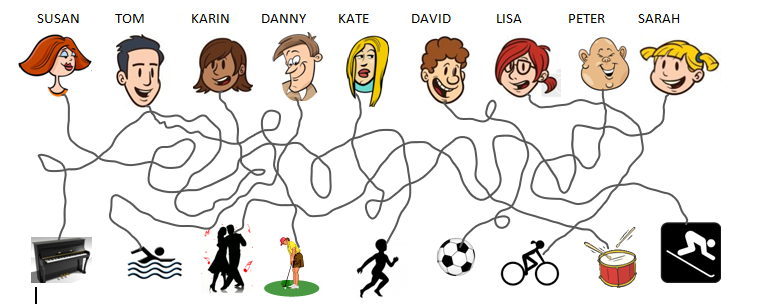 1......................................................................................      4.........................................................................................2......................................................................................      5 .........................................................................................3.......................................................................................     6..........................................................................................2. Podle vzoru piš, jak se osoby cítí. Napiš, jak se cítíš ty. Použij správný tvar slovesa být (am, is, are).Susan and Tom are in love...........................................      David and Kate....................................................................I ..................................................................................        Lisa and Sarah .....................................................................Tom ............................................................................        Peter ...................................................................................Karin ............................................................................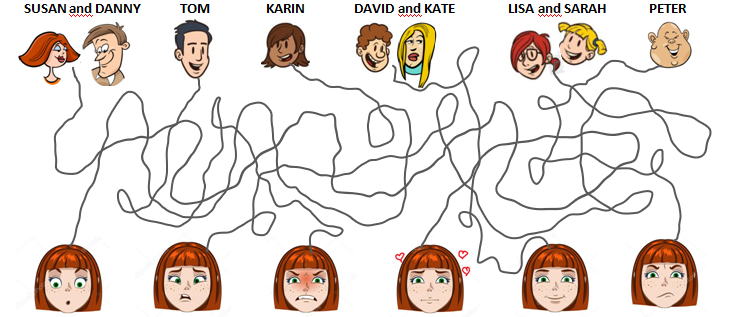 